ΔΕΛΤΙΟ ΤΥΠΟΥΠρόσκληση σε ημερίδα “Το μικροβίωμα του εδάφους ως εργαλείο στην οικοτοξικολογία και στην φυτοπροστασία: προεκτάσεις που αφορούν στην κλιματική αλλαγή”.Το  Εργαστήριο Βιοτεχνολογίας Φυτών και Περιβάλλοντος, του Τμήματος Βιοχημείας και Βιοτεχνολογίας του Πανεπιστημίου Θεσσαλίας σε συνεργασία με το Ινστιτούτο Βιομηχανικών και Κτηνοτροφικών Φυτών του ΕΛΓΟ-ΔΗΜΗΤΡΑ, οργανώνουν ημερίδα με θέμα: “Το μικροβίωμα του εδάφους ως εργαλείο στην οικοτοξικολογία και στην φυτοπροστασία: προεκτάσεις που αφορούν στην κλιματική αλλαγή”.Σκοπός της 3ωρης αυτής εκδήλωσης είναι η ενημέρωση και η ανάπτυξη διαλόγου με την κοινωνία. Παρουσιάζοντας τις εξελίξεις στον τομέα της φυτοπροστασίας και επισημαίνοντας τα κενά και τις μελλοντικές προκλήσεις για την Υγεία του Εδάφους και την Κλιματική Αλλαγή, στόχος είναι να ενισχυθεί η αποδοχή και η χρήση καινοτόμων εργαλείων φυτοπροστασίας στο πλαίσιο των Ευρωπαϊκών πολιτικών προς την κατεύθυνση καταπολέμησης της κλιματικής αλλαγής.Σας προσκαλούμε να συζητήσουμε μαζί ερωτήματα όπως:  τι είναι τα μικροβιακά φυτοφάρμακα και τι τα μικροβιακά εμβόλια;  κυκλοφορούν στην αγορά βιολογικά γεωργικά φάρμακα και υπό ποιο πλαίσιο; ποια είναι τα φιλικά προς το περιβάλλον, βιώσιμα εργαλεία φυτοπροστασίας από παθογόνα και εχθρούς; Η εκδήλωση θα λάβει χώρα 9:30 πμ.-13:00μ.μ στις εγκαταστάσεις του ΕΛΓΟ ΔΗΜΗΤΡΑ στη Λάρισα (Θεοφράστου 1, https://maps.app.goo.gl/84bBm1pAmphU5BR19 )και η είσοδος για το κοινό είναι δωρεάν. Το πρόγραμμα της ημερίδας είναι διαθέσιμο στον παρακάτω σύνδεσμο http://aristo.bio.uth.gr/index.php/ct-menu1-item18/2-uncategorised/143-page-40  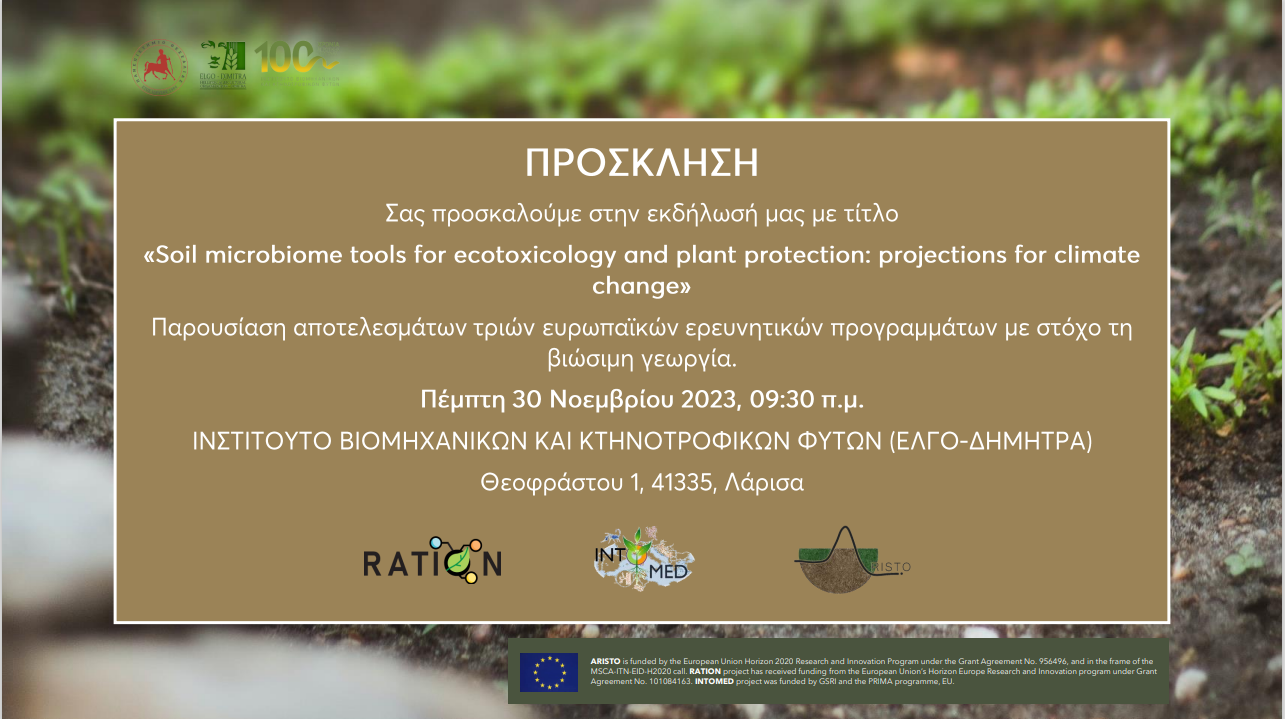 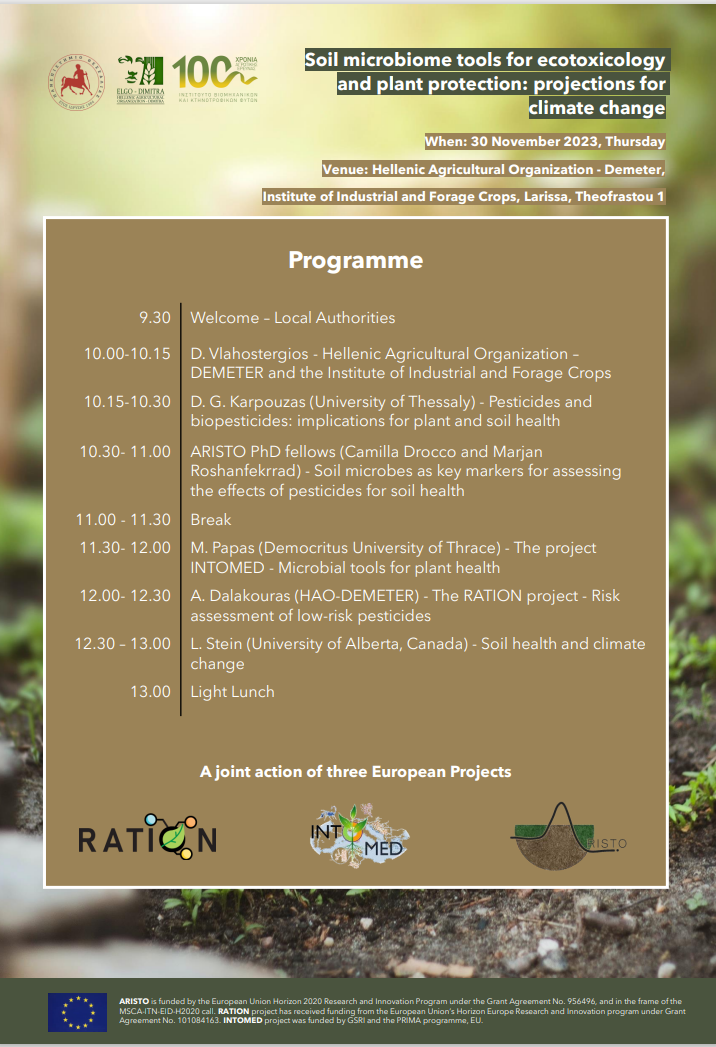 